干训楼改扩建工程跟踪周报跟踪单位：湖北金信工程造价咨询有限公司          跟踪人员：祝红霞  张超          跟踪时间：2020年6月13-19日跟 踪 日 志天气：                                      气温：工程名称：干训楼改扩建工程工程名称：干训楼改扩建工程工程名称：干训楼改扩建工程日期：2020-6-13~19记录人： 祝红霞 张超一：现场情况：扩建部分基础梁的钢筋绑扎、模板支设、砼浇筑。室内新增卫生间部位砼地面浇筑、卫生间泛水砼梁浇筑。结构加固部分灌浆、防锈漆。加固地梁部位水泥砂浆粉刷。走道风管拆除。新的空调在走道部位增加支架。扩建部分一层钢管支架支设。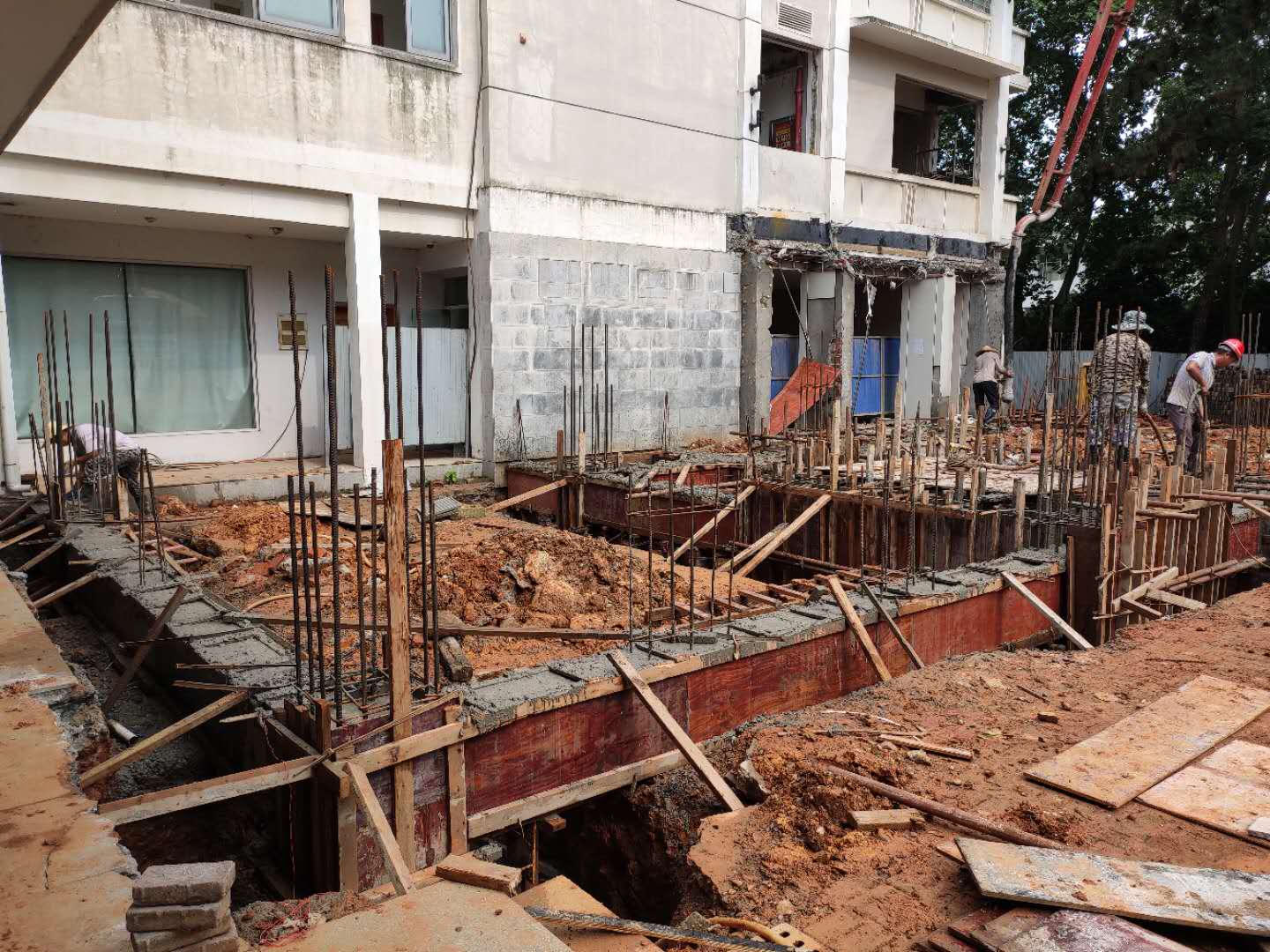 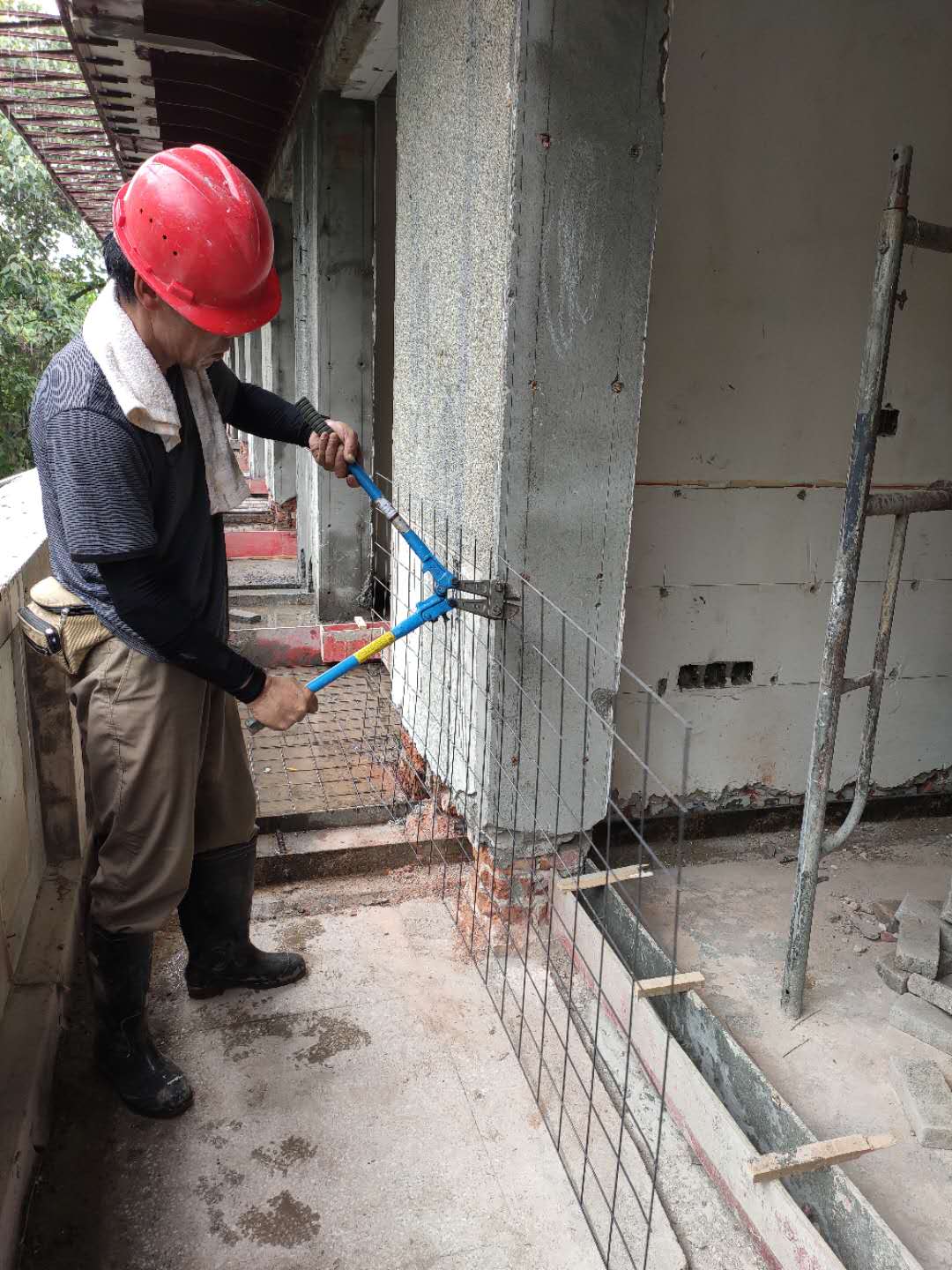 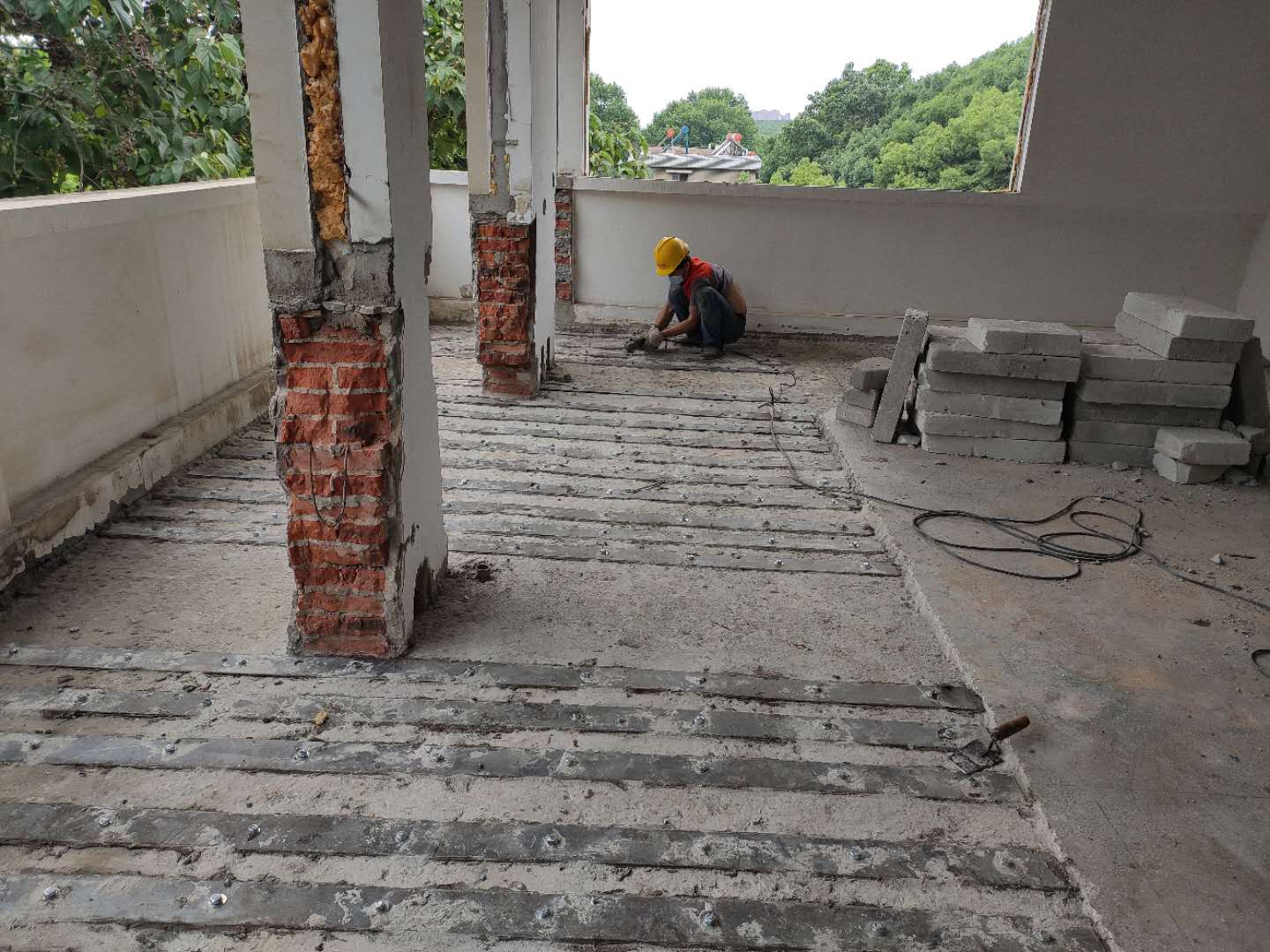 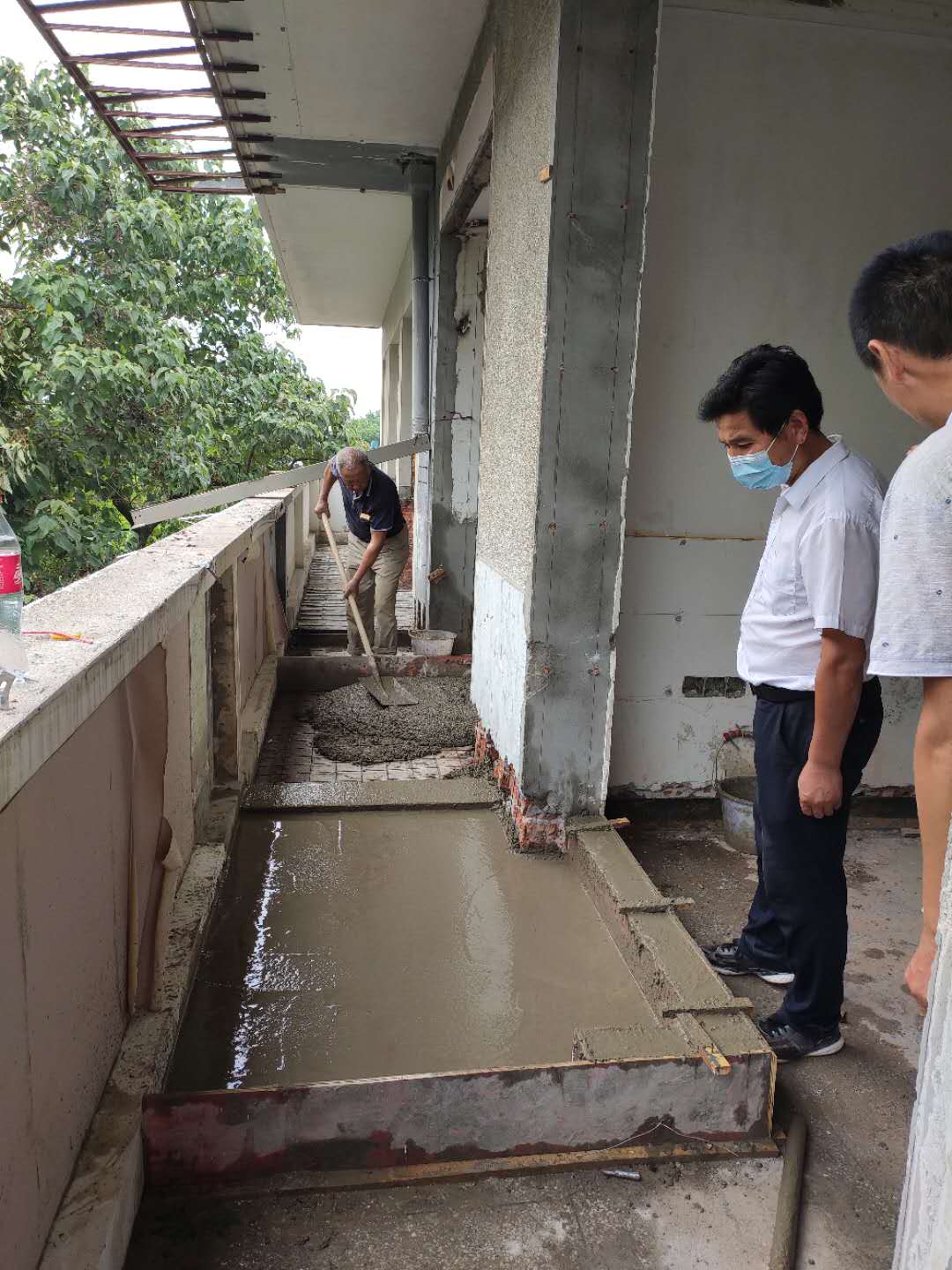 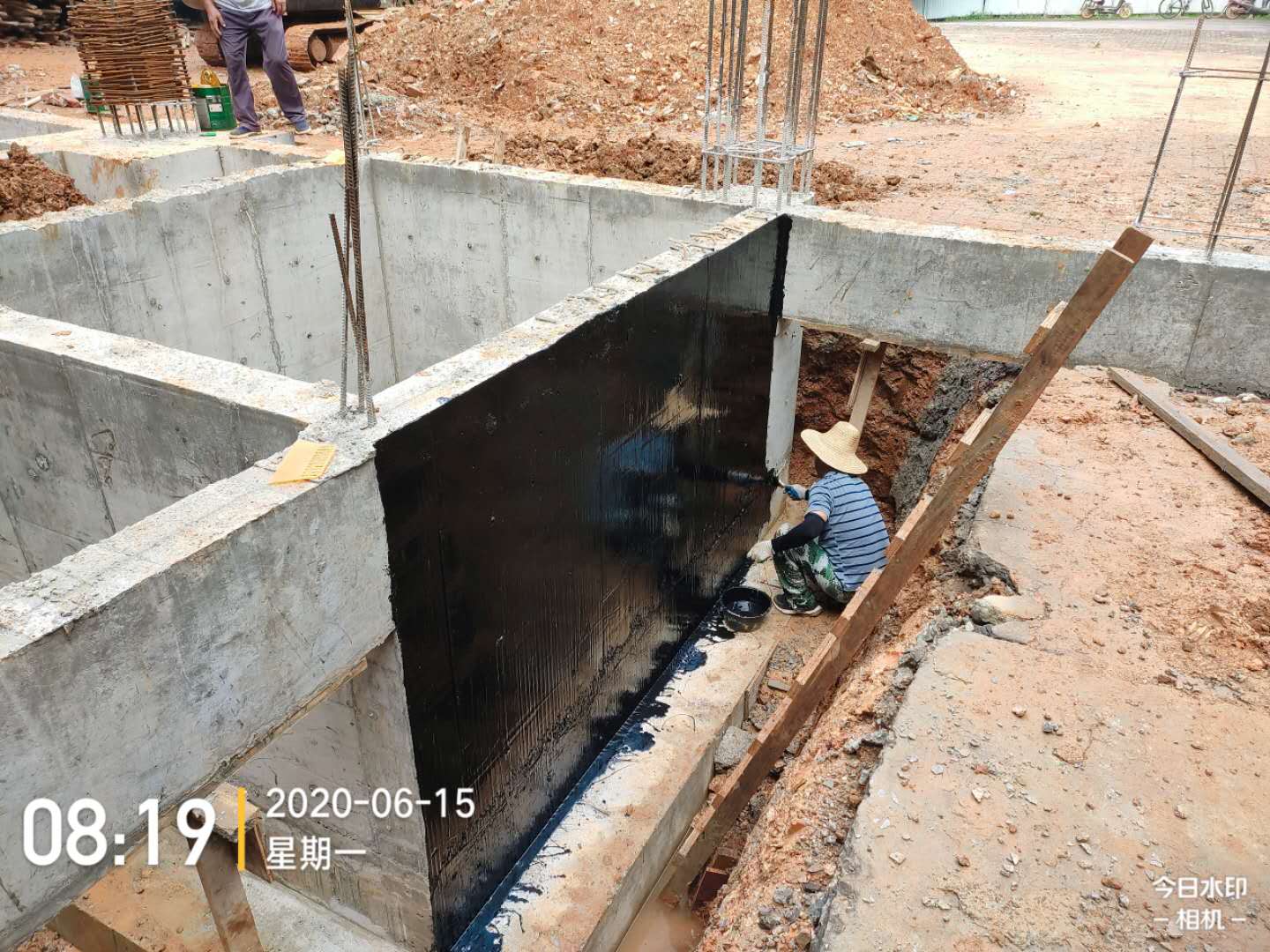 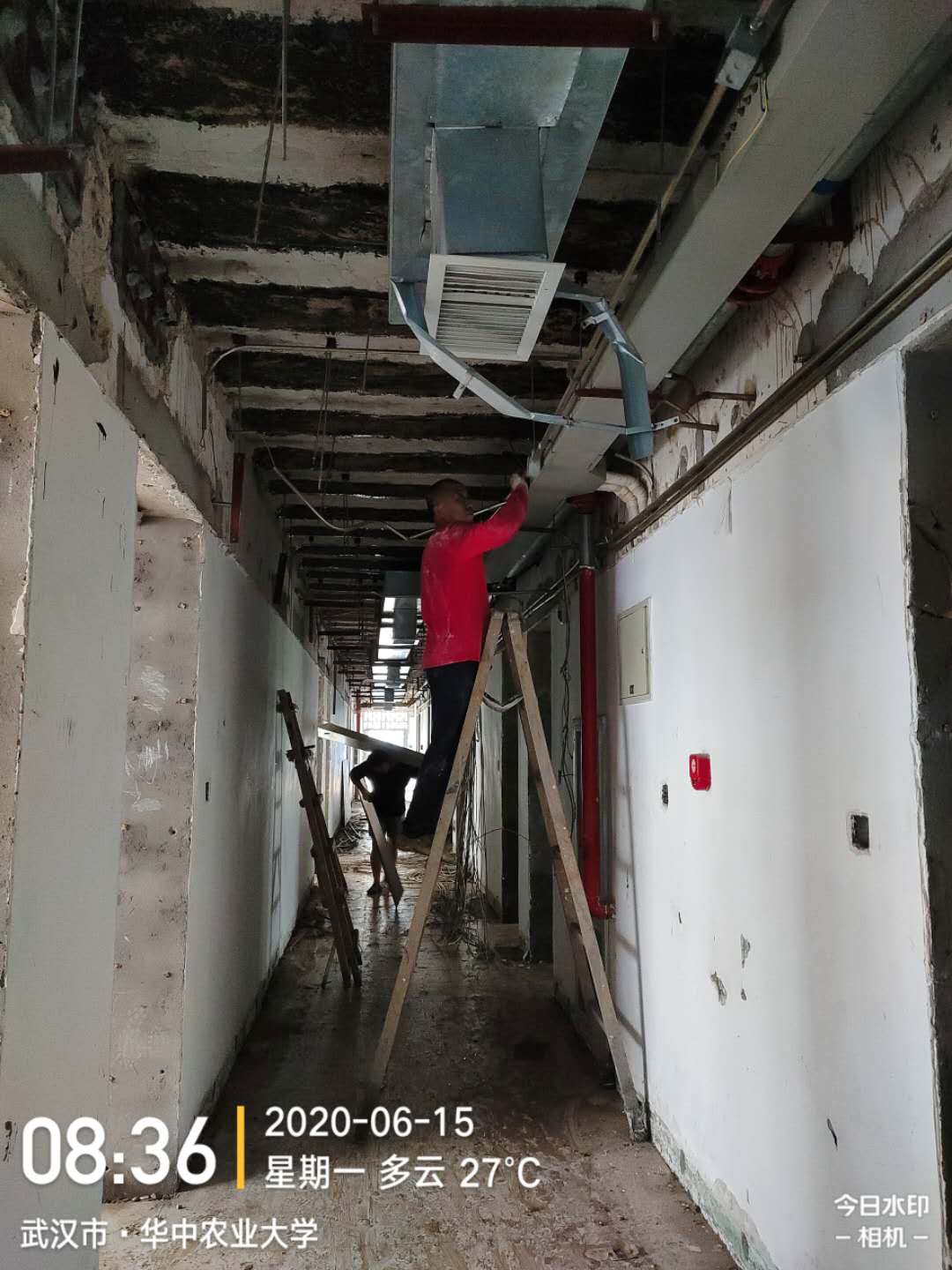 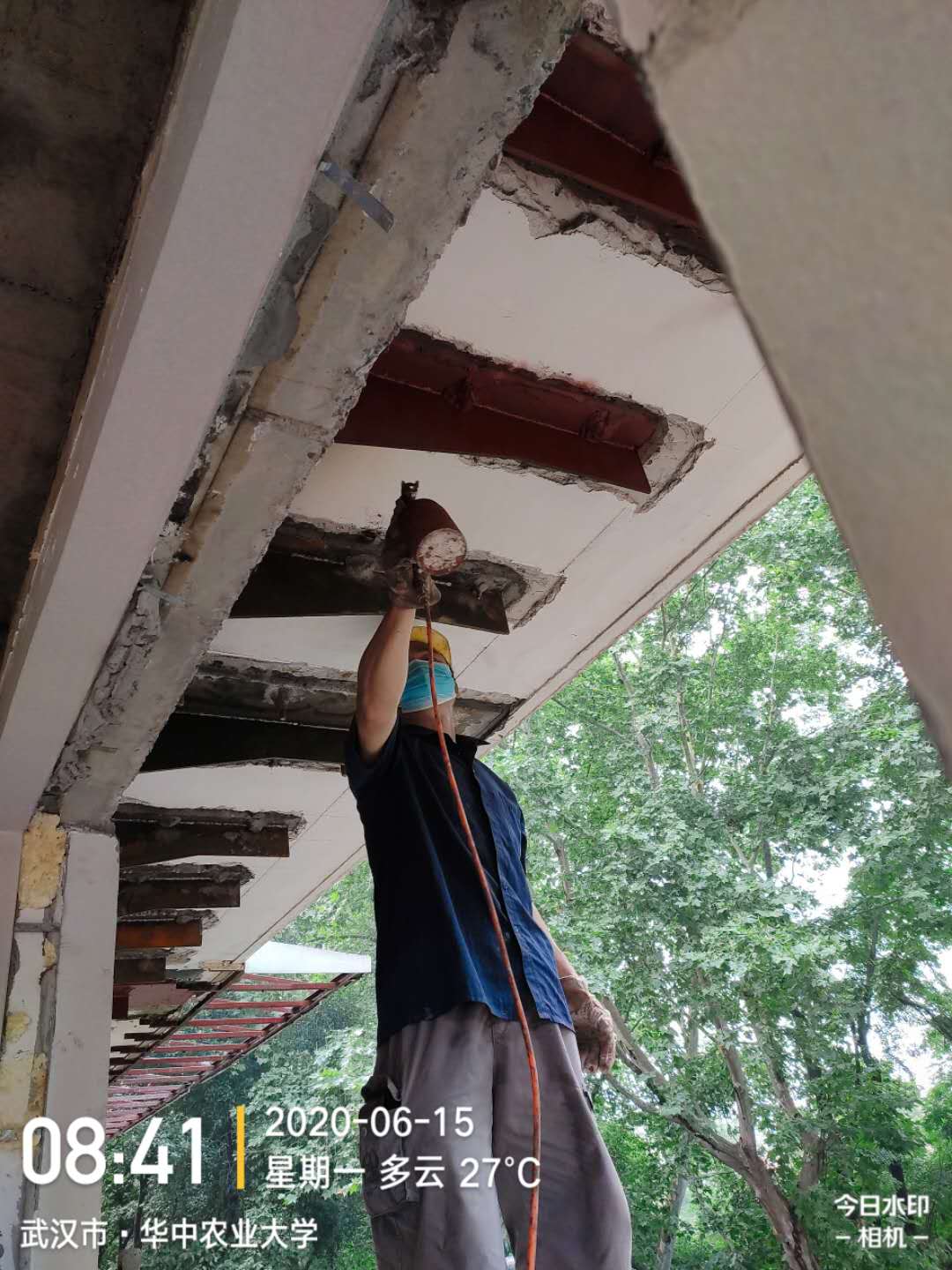 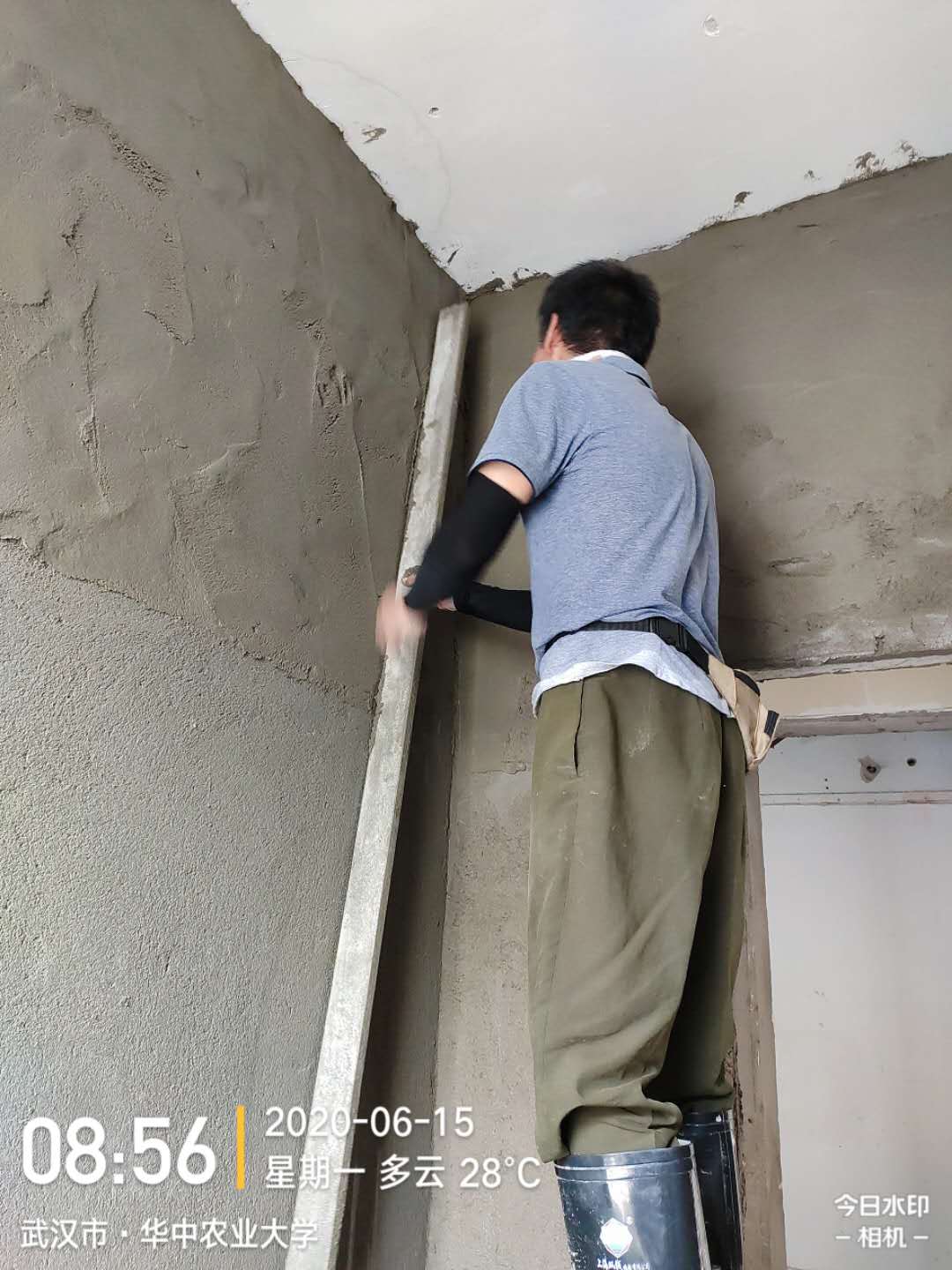 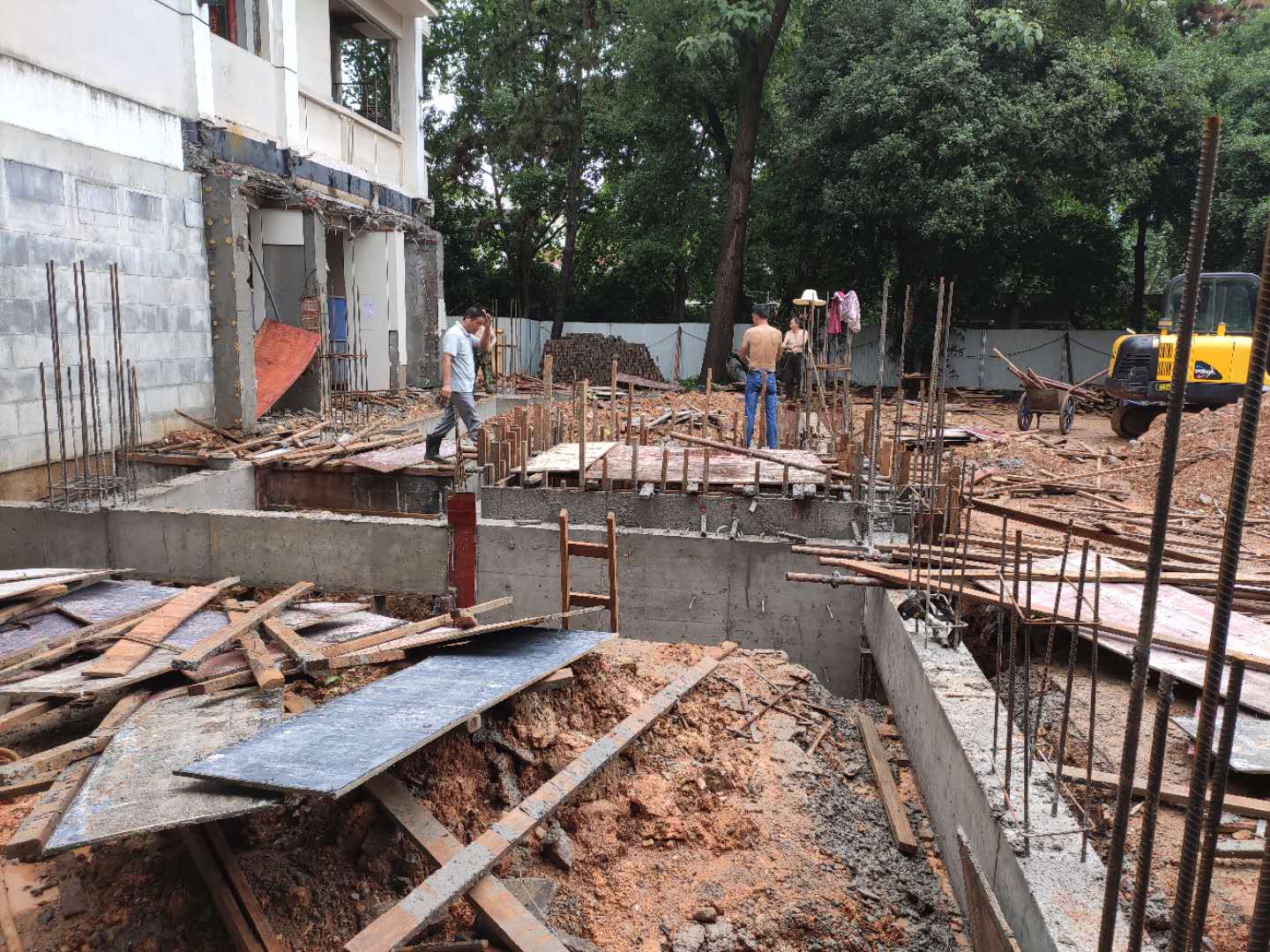 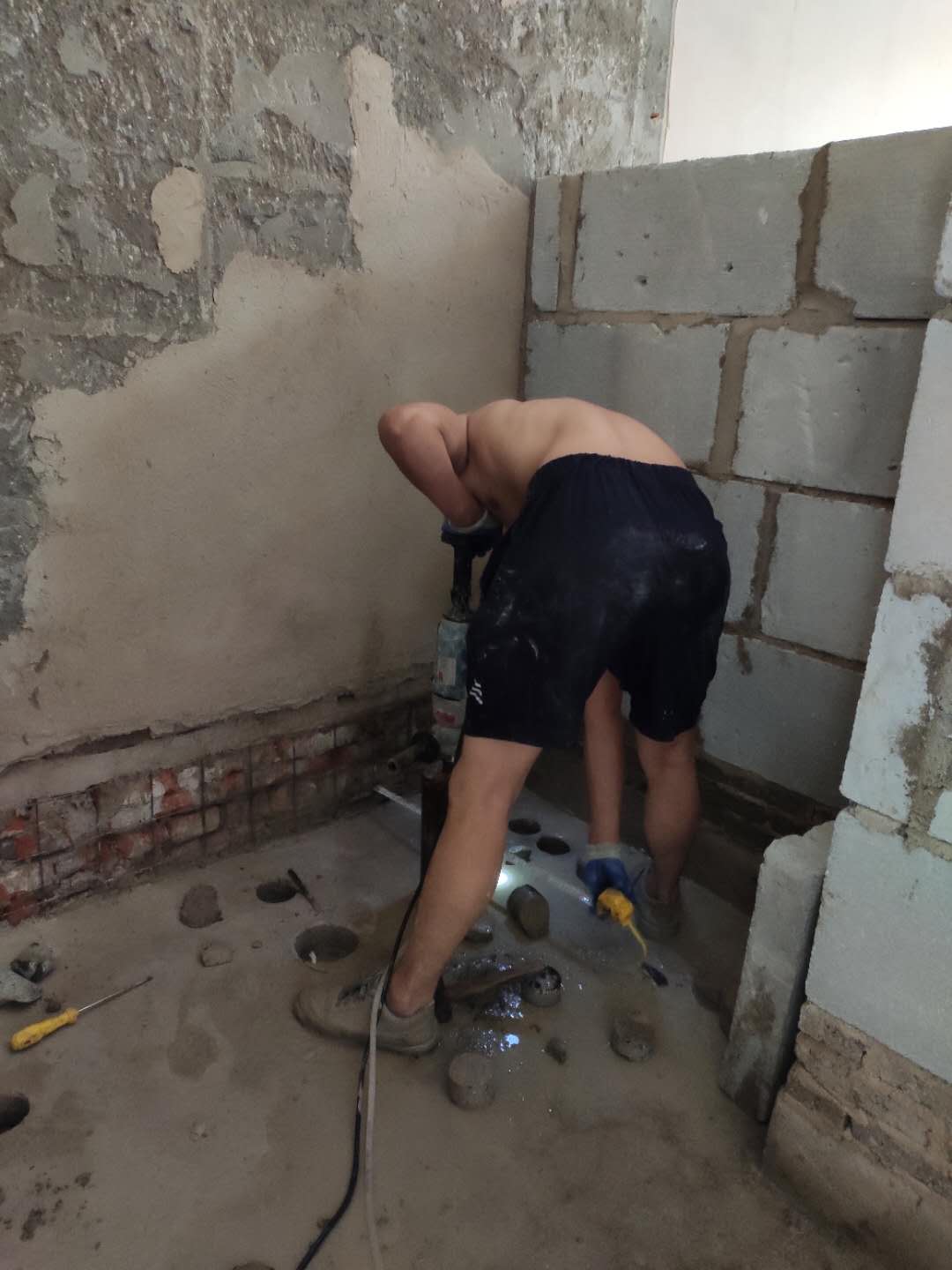 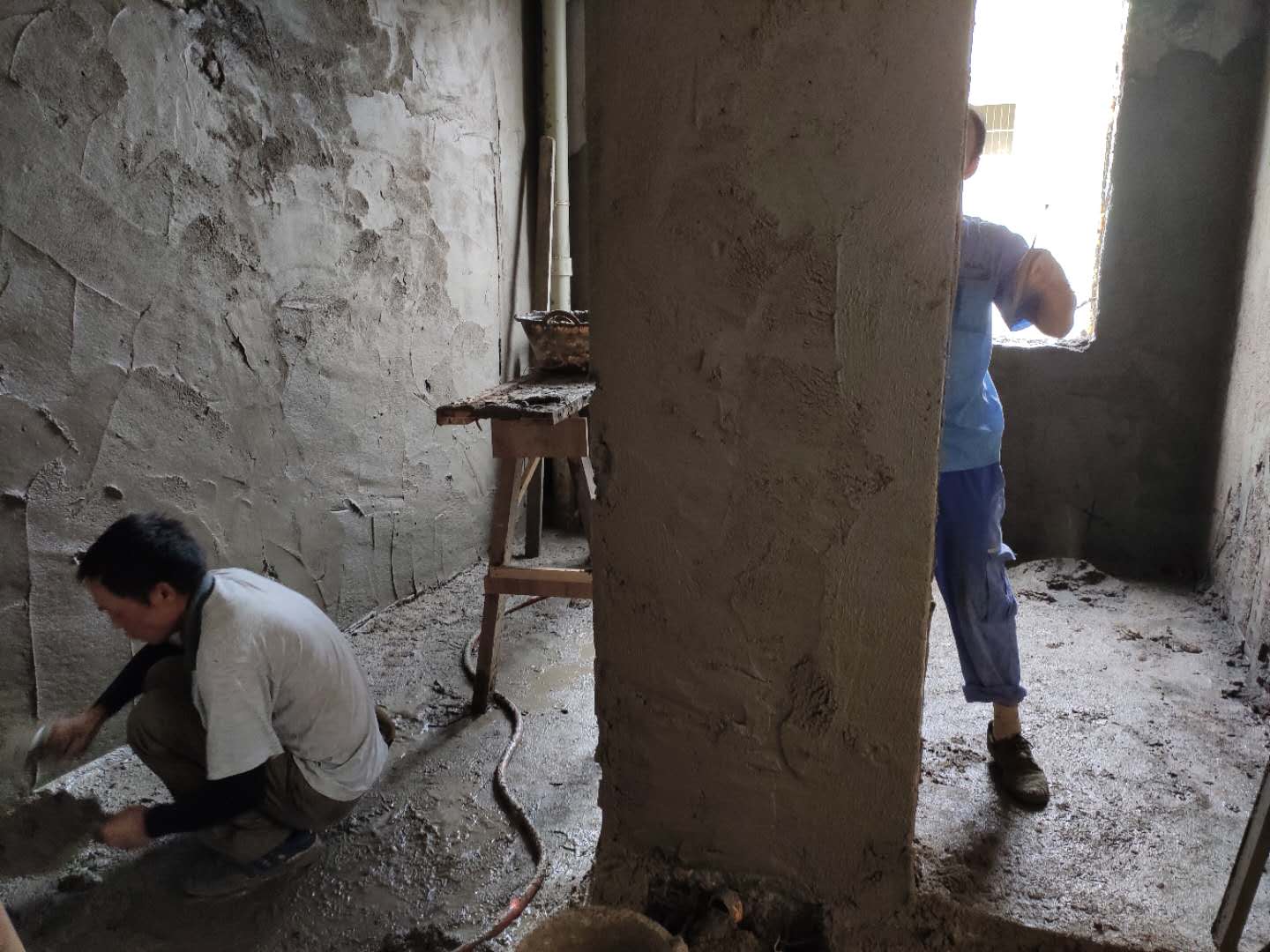 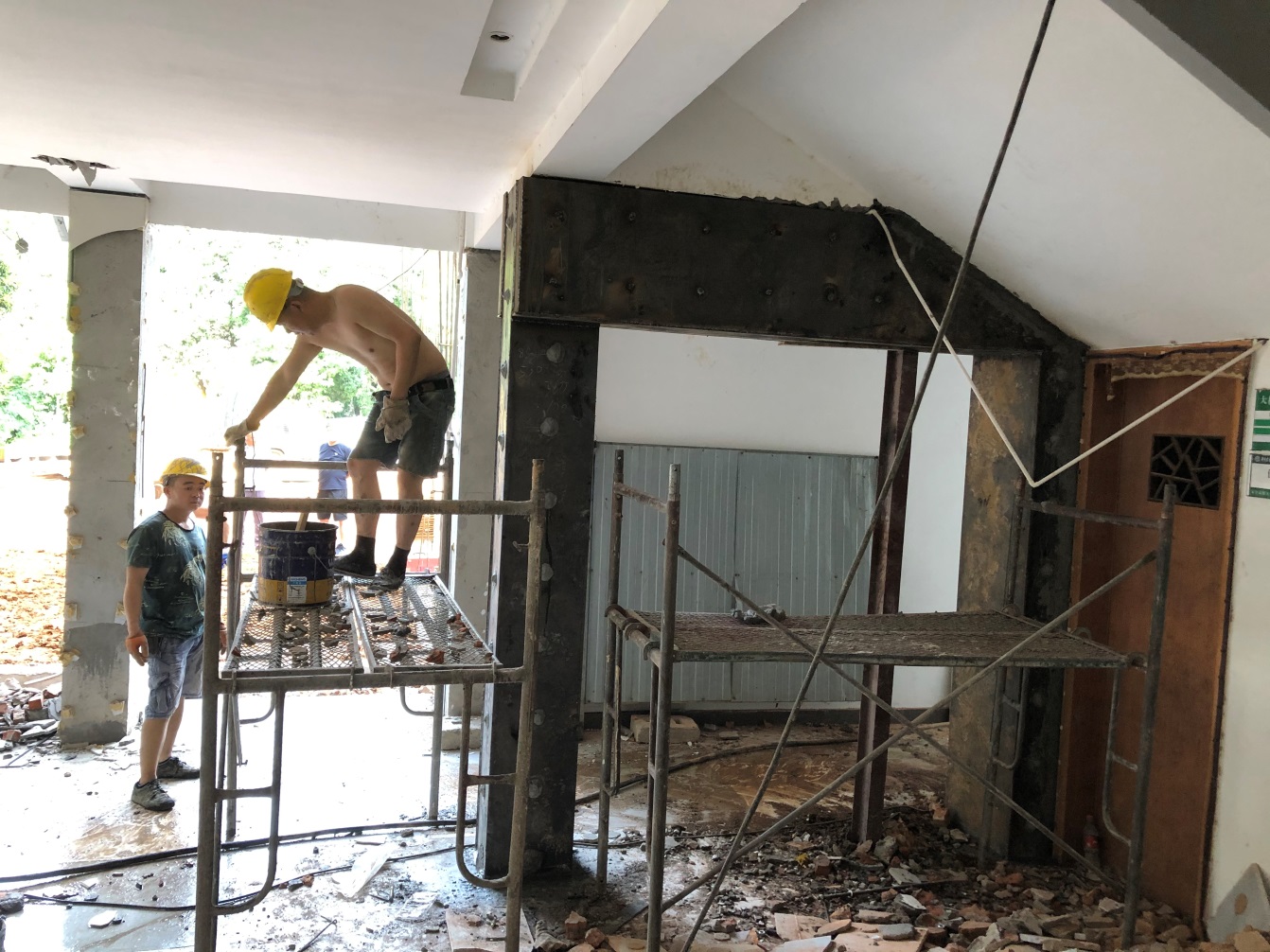 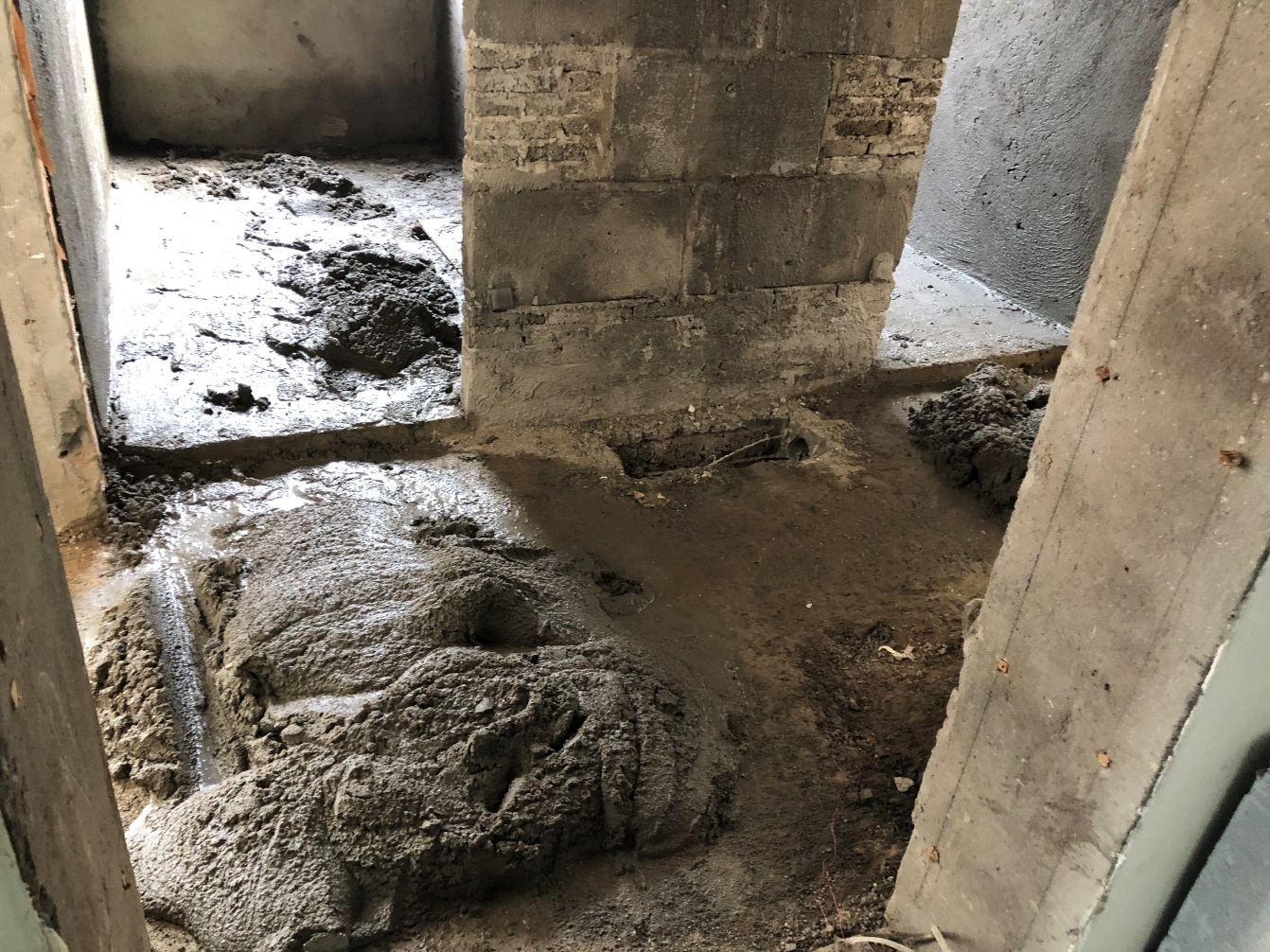 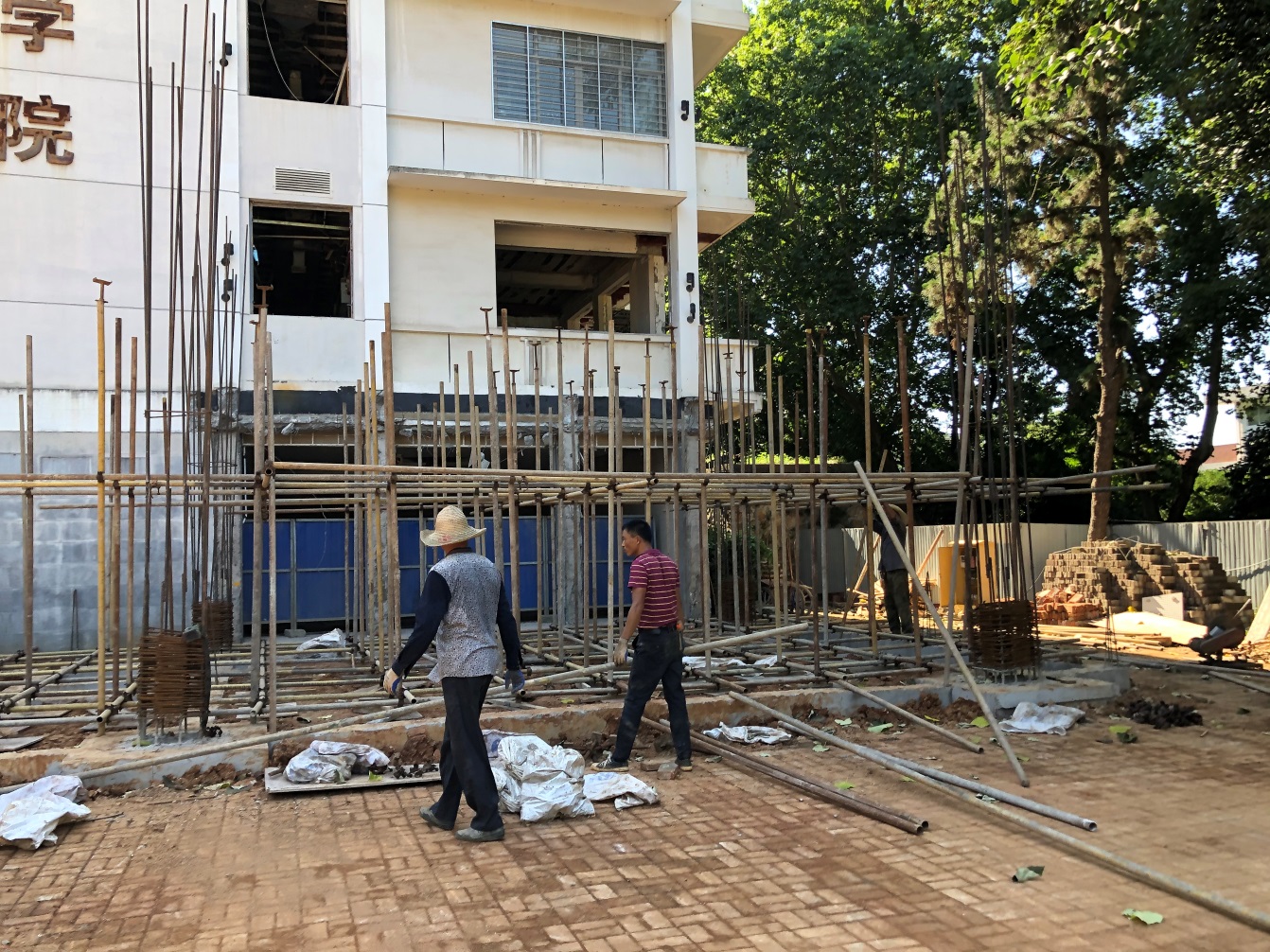 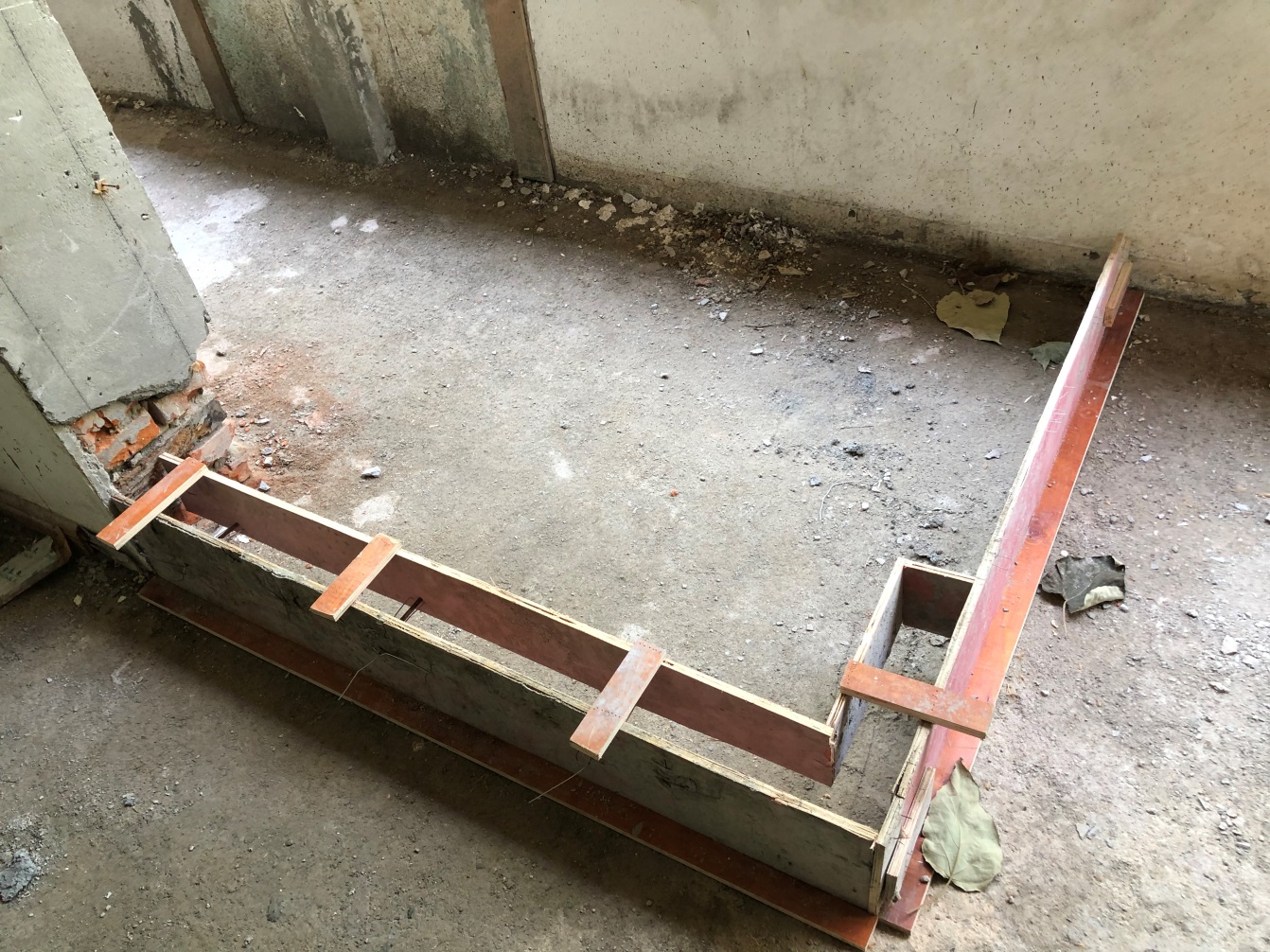 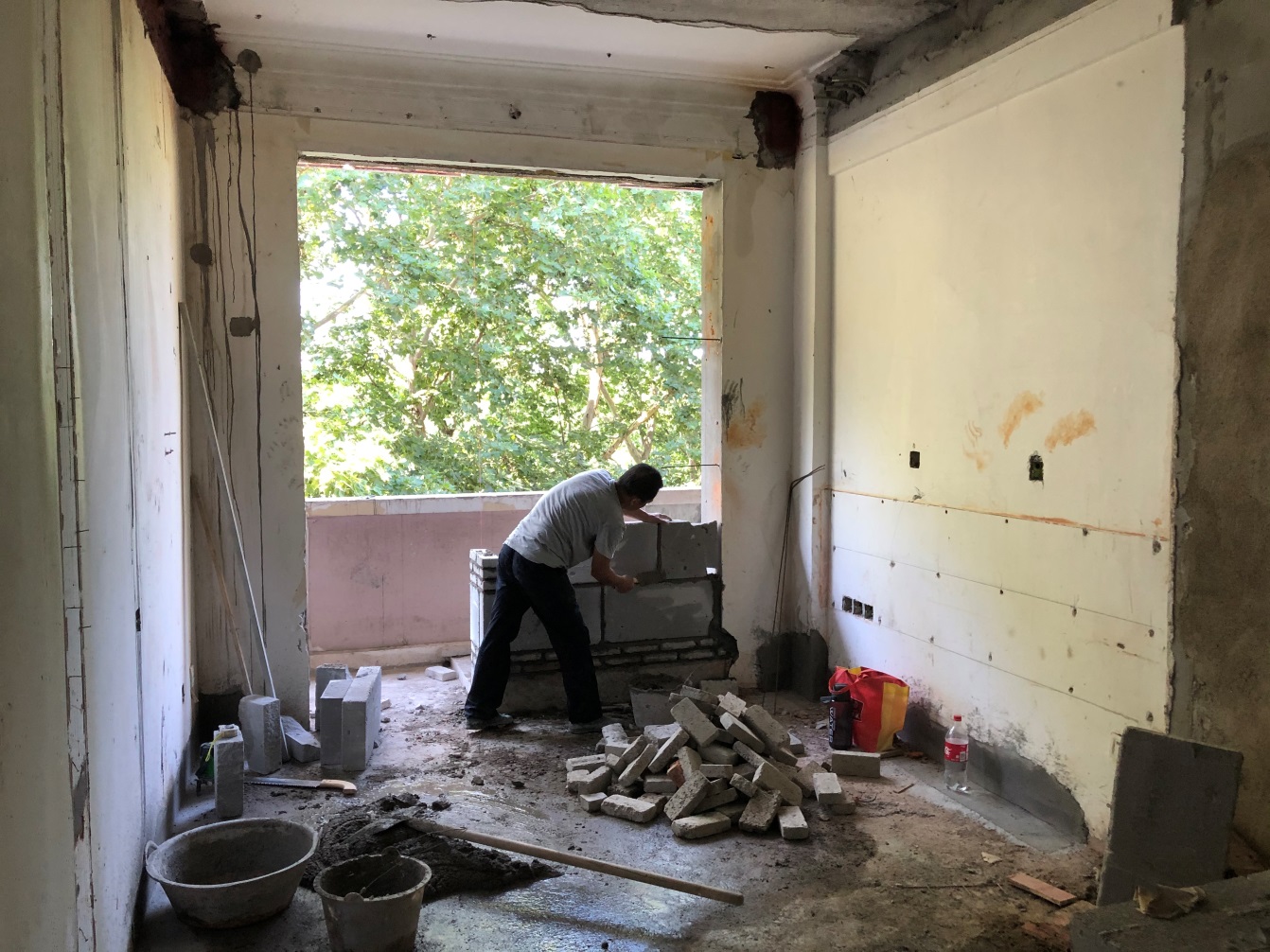 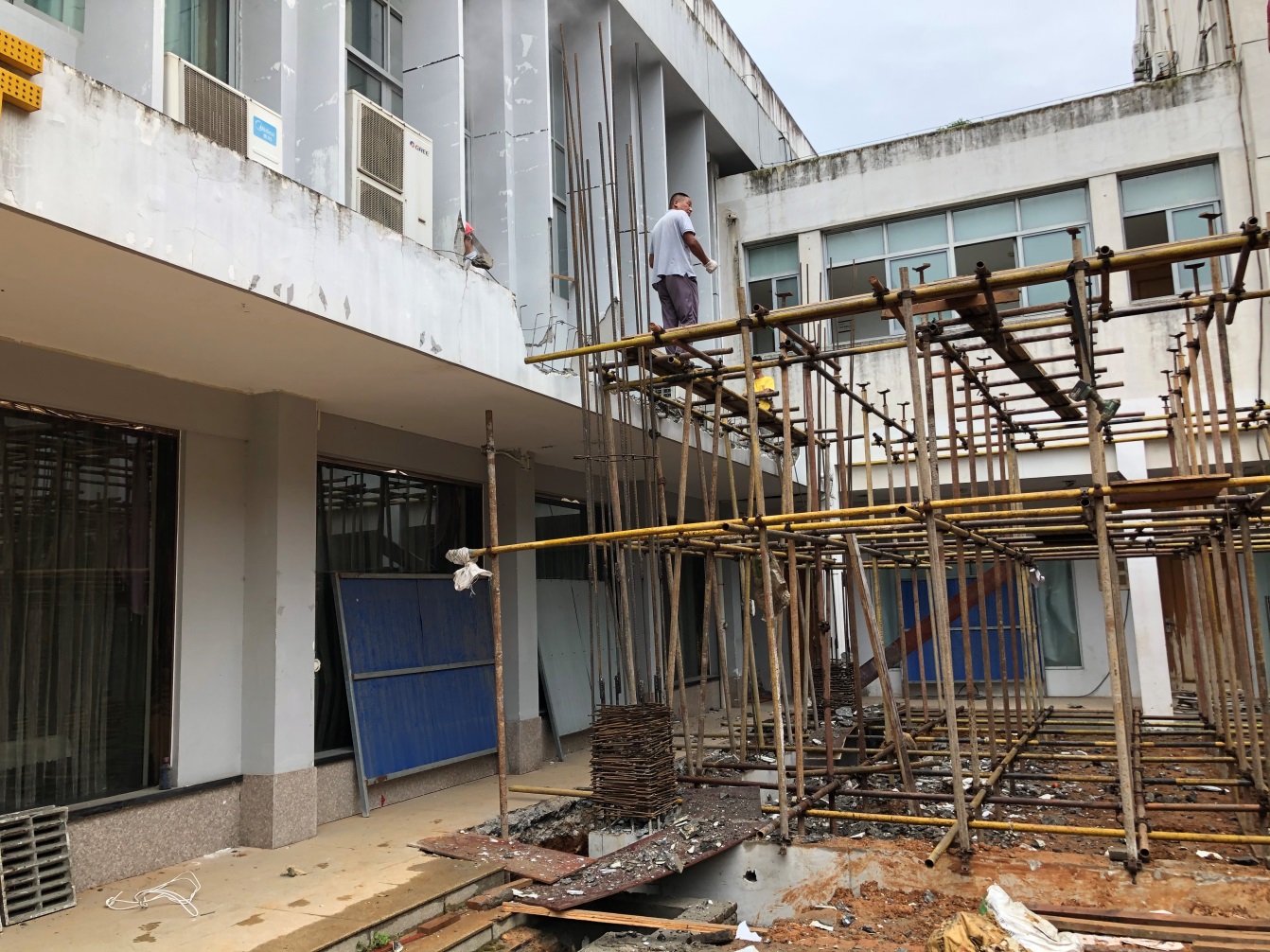 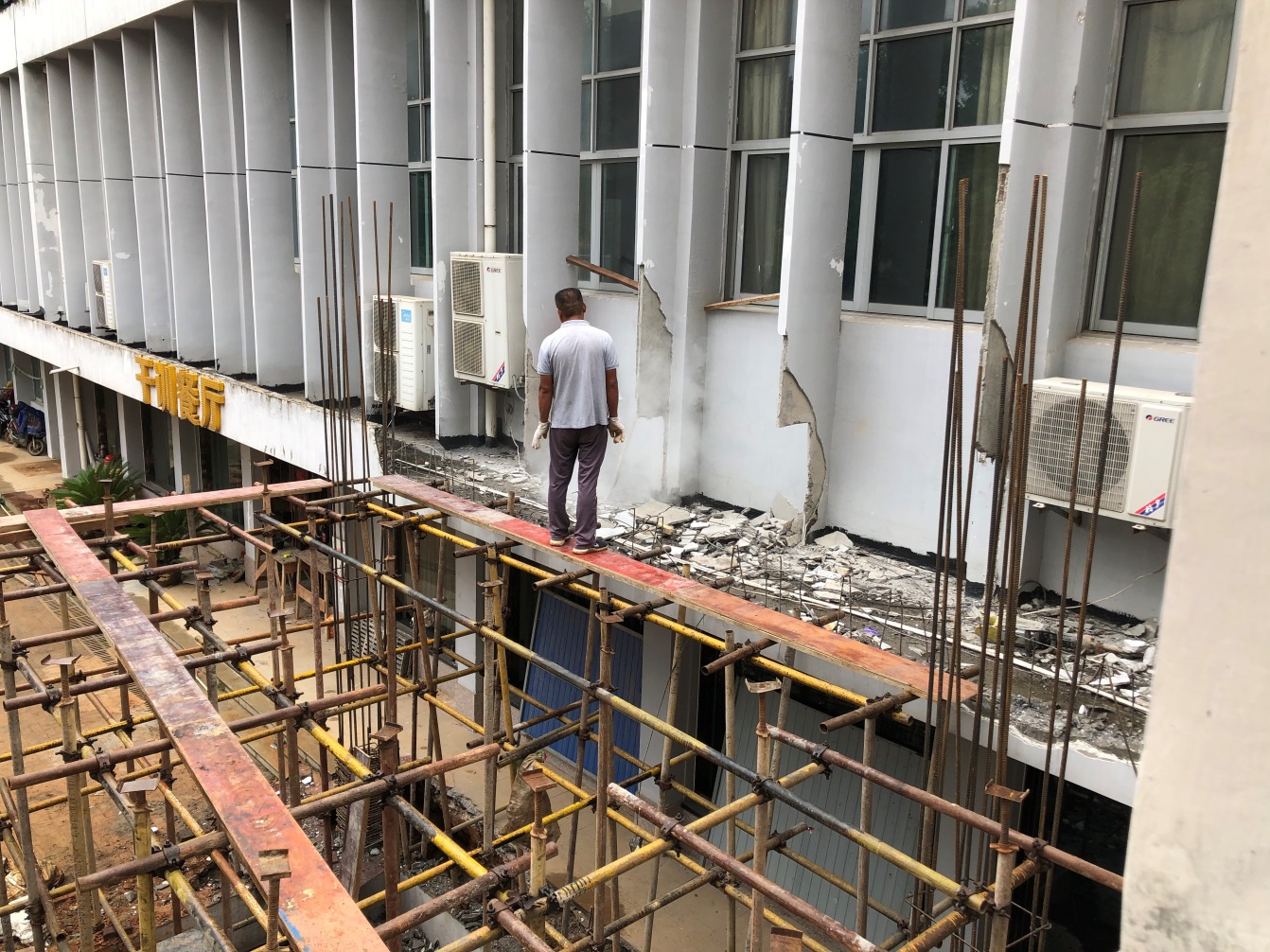 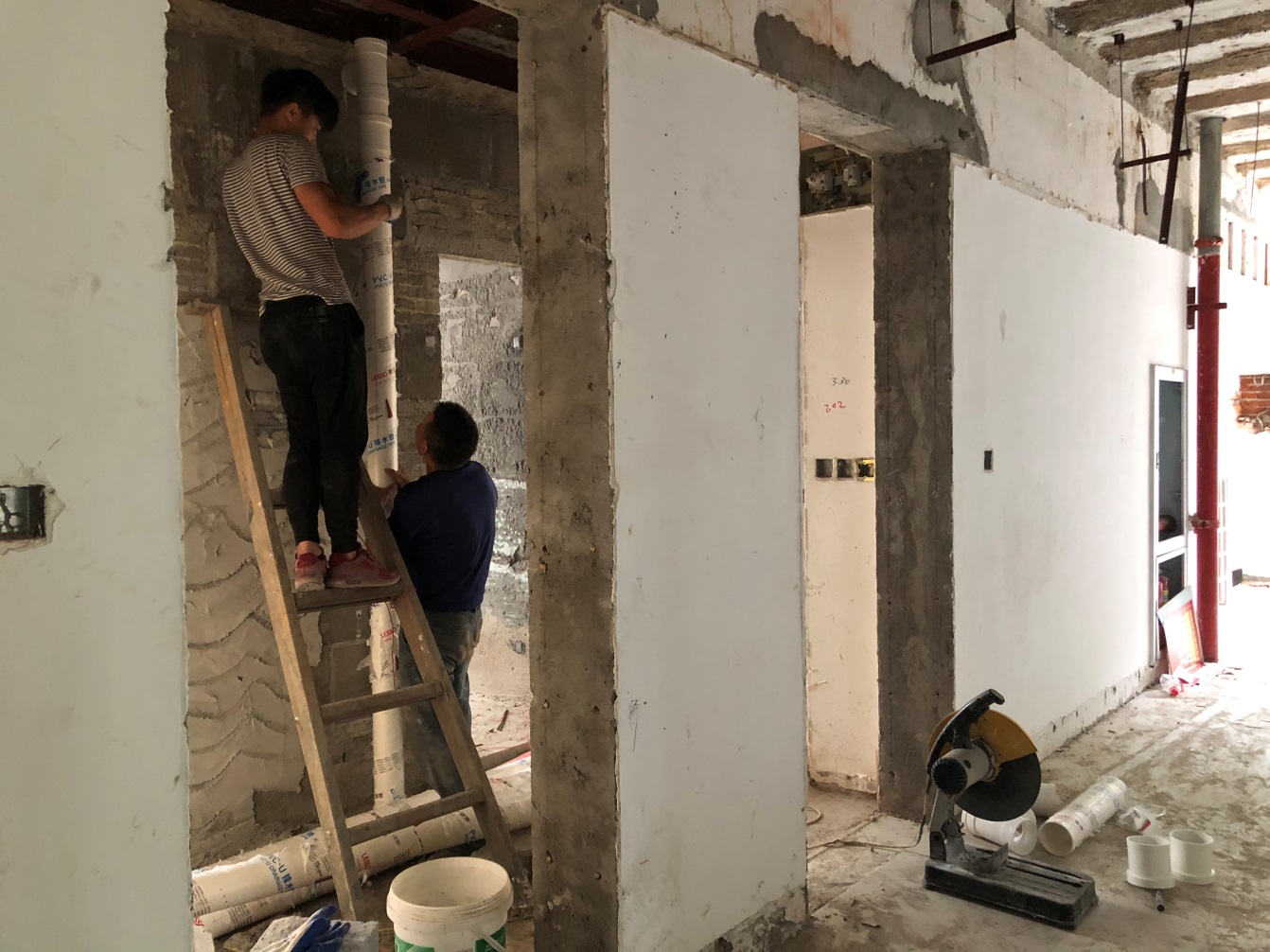 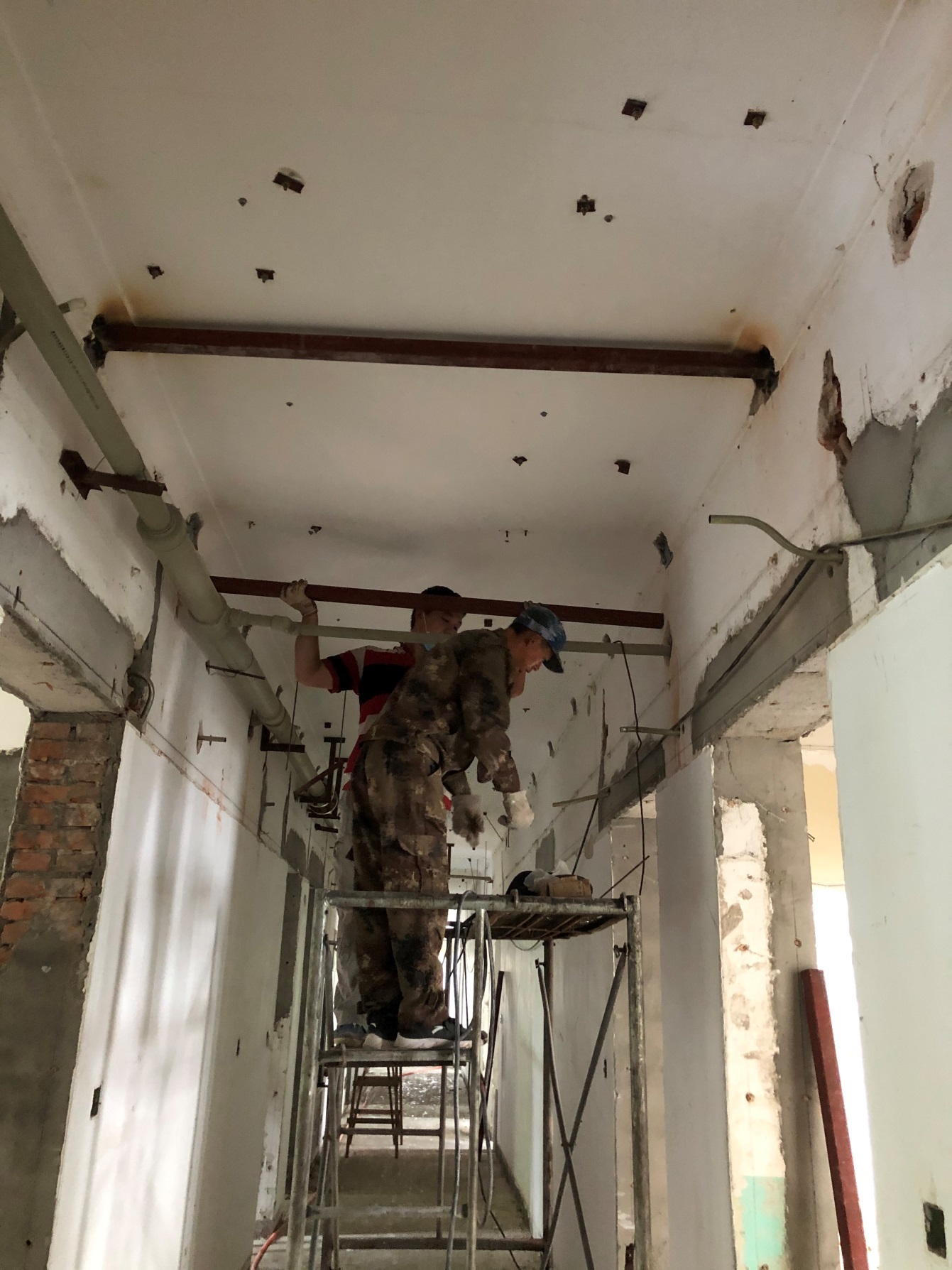 一：现场情况：扩建部分基础梁的钢筋绑扎、模板支设、砼浇筑。室内新增卫生间部位砼地面浇筑、卫生间泛水砼梁浇筑。结构加固部分灌浆、防锈漆。加固地梁部位水泥砂浆粉刷。走道风管拆除。新的空调在走道部位增加支架。扩建部分一层钢管支架支设。一：现场情况：扩建部分基础梁的钢筋绑扎、模板支设、砼浇筑。室内新增卫生间部位砼地面浇筑、卫生间泛水砼梁浇筑。结构加固部分灌浆、防锈漆。加固地梁部位水泥砂浆粉刷。走道风管拆除。新的空调在走道部位增加支架。扩建部分一层钢管支架支设。